GRUPA BIEDRONKI17.03.2021r.Temat tygodnia: Chciałbym być sportowcem.Temat dnia: Chcę być sportowcem.Ćwiczenia oddechowe na podstawie wiersza Ewy Małgorzaty Skorek Rozpędzony pociąg. Wiersz Rozpędzony pociąg został napisany z myślą o ćwiczeniach oddechowych, mających na celu pobudzanie przepony do pracy. Szybkie wypowiadanie zespołu głosek (czuk) usprawnia jednocześnie wargi, czubek języka i jego tylną część.Pędzi pociąg, pędzi przez lasy i pola,słychać turkot, furkot, to dudnią wciąż koła. – Czuk, czuk, czuk… – czuk, czuk, czuk…* Mknie pociąg po torach, huk rozlega się w lesie, a stukot wielu kół w lesie echem się niesie. – Czuk, czuk, czuk… – czuk, czuk, czuk…*Pędzi pociąg przez wioski, mija lasy i pola, słychać turkot i furkot, to dudnią wciąż koła. – Czuk, czuk, czuk… – czuk, czuk, czuk…* Jadą ludzie pociągiem dudni głośno sto kół, pędzi pociąg szalony, wiezie uczniów do szkół.-Czuk, czuk, czuk… – czuk, czuk, czuk…*Mija stacje i pola, huk rozlega się w lesie. To dudnienie pociągu echem w lesie się niesie. – Czuk, czuk, czuk… – czuk, czuk, czuk…* Coraz słabiej już słychać pociągowe hałasy, pociąg jest już daleko, mija pola i lasy. – Czuk, czuk, czuk… – czuk, czuk, czuk…*W miejscach oznaczonych gwiazdką (*) dziecko, powtarzając za dorosłym, naśladuje stukot kół pociągu – na jednym wydechu energicznie wypowiada szeptem, raz głośniej, raz ciszej: Czuk, czuk, czuk…2. Zabawa przy piosence ,,chcę być sportowcem”.Ćwiczenia inhibicyjno-incytacyjne.Tamburyn, kołatka (mogą być inne instrumenty). Dziecko maszeruje po kole. Wykonuje podskok na dźwięk kołatki, a przysiad – na dźwięk tamburynu. Słuchanie piosenki Chcę być sportowcem (sł. i muz. Danuta i Karol Jagiełło).Link do piosenki: http://ppkonopiska.szkolnastrona.pl/download/Chce%20byc%20sportowcem.mp3Tekst: I. Biegam bardzo szybko, w piłkę dobrze gram, kim zostanę, już za chwilę zaraz powiem wam.Ref.: Sportowcem chciałbym zostać, sportowcem chciałbym być, trenować co dzień ranoi sprawnym zawsze być.II. Chodzę też na judo, wiele chwytów znam, kim zostanę, już za chwilę zaraz powiem wam. Ref.: Sportowcem chciałbym zostać…III. Jeżdżę na rowerzei trenuję sam, kim zostanę, już za chwilę zaraz powiem wam. Ref.: Sportowcem chciałbym zostać… IV. Pierwsze już medale na swej półce mam, kim zostanę, już za chwilę zaraz powiem wam. Ref.: Sportowcem chciałbym zostać…• Rozmowa na temat piosenki. − Co ćwiczy chłopiec? − Kim chciałby zostać? • Nauka refrenu fragmentami, metodą ze słuchu. • Zabawa przy piosence. Podczas zwrotek (I – III) dziecko naśladuje ruchy, o których jest mowa w tekście (bieganie, granie w piłkę, chwyty judo, jazdę na rowerze). Podczas zwrotki IV staje na baczność, jak sportowcy udekorowani medalami. Podczas refrenu stoi i śpiewa razem z dorosłym. • Zabawy z wykorzystaniem refrenu – Cicho – głośno. Dorosły umawia się z dzieckiem, że gdy położy palce na ustach, będzie śpiewać refren cicho. Gdy podniesie rękę do góry – będzie śpiewać refren głośno. • Marsz po kole przy piosence Chcę być sportowcem.3. Zabawa Słoneczko. Dziecko stoi wyprostowane, wykonuje głęboki wdech. W czasie wdechu unosi ręce do góry, wznosi się na palce, wypowiadając słowa: Słonko wschodzi coraz wyżej. Potem wykonuje wydech, stojąc na całych stopach, i mówi: A zachodzi coraz niżej. 4. Zabawa przy piosence Jedzie pociąg.Link do piosenki: https://www.youtube.com/watch?v=E0mJZtUP_yYDziecko z dorosłym tworzą pociąg, który porusza się w różnych kierunkach podczas śpiewu piosenki. W przerwie pasażerowie wysiadają z wagonu, witają się ze sobą w różny sposób np.: przez podanie ręki, ukłon, uśmiech lub według własnych pomysłów. Potem pociąg rusza dalej.5. Kolorowanka (poniżej)Kolorowanka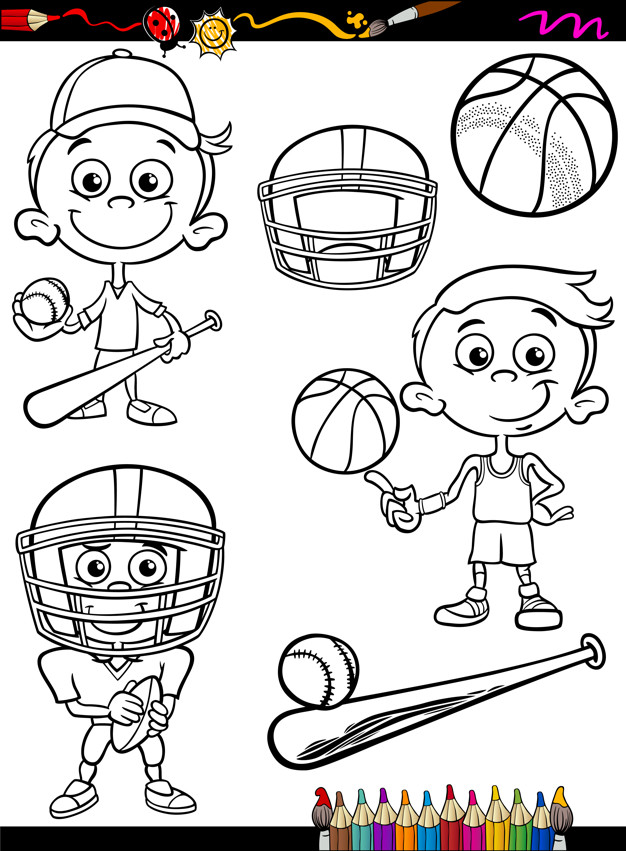 